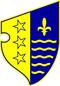 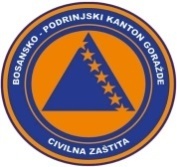                   BOSNA I HERCEGOVINA              FEDERACIJA BOSNE I HERCEGOVINE             BOSANSKO-PODRINJSKI KANTON GORAŽDE              Kantonalna uprava civilne zaštite                                  KANTONALNI OPERATIVNI CENTARBroj:17-40-1-260/22Goražde, 20.09.2022.godine.  Na osnovu člana 152. Zakona o zaštiti i spašavanju ljudi i materijalnih dobara od prirodnih i drugih nesreća ("Službene novine Federacije Bosne i Hercegovine", broj: 39/03, 22/06 i 43/10), a u vezi sa čl. 12. i 14. Pravilnika o organizovanju i funkcionisanju operativnih centara civilne zaštite ("Službene novine Federacije Bosne i Hercegovine", broj 09/19), dostavljamo Vam: R E D O V N I   I Z V J E Š T A J		Na osnovu prikupljenih informacija iz osmatračke mreže sa područja BPK-a Goražde, u posljednja 24 sata na području BPK-a zabilježeno je slijedeće:	Dana 19.09.2022.godine u 16.15 sati dogodila se saobraćajna nesreća u ul. Maršala Tita, pri čemu je pričinjenna materijalna šteta, bez povrijeđenih lica. U saobraćajnoj nesreći su učestvovala  tri vozila.		Prema informaciji dobijenoj od Urgentnog centra Kantonalne bolnice Goražde, u posljednja 24 sata u Urgentnom centru obavljeno je 25 pregleda. Pet  osoba je   zadržano u Kantonalnoj bolnici Goražde  radi daljeg liječenja. 	Nisu zabilježene pojave novih, niti aktiviranja postojećih klizišta.	Kada je riječ o vodosnadbjevanju na području BPK Goražde u posljednja 24 sata je bilo uredno.	Vodostaji svih vodotokova na području BPK Goražde su stabilni.	Prema informaciji Elektrodistribucije-poslovna jedinica Goražde u posljednja  24 sata na području BPK-a Goražda došlo  je do planiranog prekida električne energije kod kupaca transformatorskih područja; Ustikolina 2, Filipovići, Kocelj, Odžak, Prisoje, Tulovići i svih kupaca na pravcu 20 kV DV Tulovići-Grebak u vremenu od 10.00-12.15 sati. Razlog isključenja je sanacija 20 kV DV Ustikolina-Grbak.	Prema informaciji iz Direkcije za ceste BPK-a Goražde putni pravci R-448 Podkozara-Goražde-Hrenovica i R-448A Osanica-Ilovača-Prača su prohodni i saobraćaj se odvija bez problema.„A“ tim Federalne uprave civilne zaštite:         Dana 19.09.2022. godine po dojavi građana u mjestu Vitkovići , Grad Goražde prijavljen je NUS. Radi se o sitnoj municiji 7,9 mm, 7 kom.  A tim  FUCZ-e je navedeni NUS preuzeo 19.09.2022.  i uskladištio  na propisani način.DNEVNI IZVJEŠTAJ  o epidemiološkoj situaciji u vezi COVID-19 na području BPK Goražde                     Izvještaj za dan:                                                                                    Zaključno sa 19.09.2022.godine pod zdravstvenim  nadzorom je 9 osoba sa područja BPK –Goražde. Dana  19.09.2022.godine uzorkovan je materijal kod 30 osoba za testiranje na COVID-19, 10  u Kantonalnoj bolnici, 19 Goražde i 1 Prača.Završena su testiranja i prema rezultatima    nije bilo pozitivnih   na COVID-19.U protekla 24 h oporavljene su 2 osobe.Zaključno sa 19.09.2022.godine na području BPK je 5 aktivno zaraženih osoba koronavirusom (COVID-19), oporavljeno je ukupno 4318 osoba, a 128 osoba je preminulo (116 iz Goražda , 8  iz Ustikoline , 4 iz Prače).DOSTAVLJENO :                                                             DEŽURNI OPERATIVAC:1. Premijerki Vlade BPK Goražde,                 		             2. Direktoru KUCZ BPK Goražde,                                            Arnel Mujagić3. Služba civilne zaštite Grada Goražda,                                     4. Služba civilne zaštite Općine Pale FBiH,5. Služba civilne zaštite Općine Foča FBiH i6. a/a.-           19.09.2022.